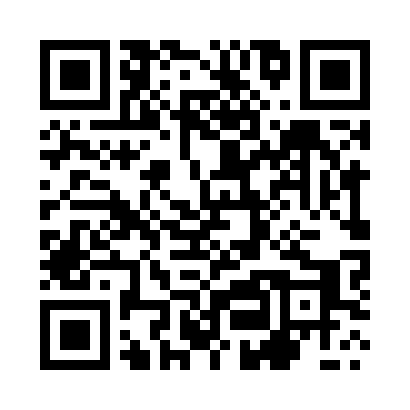 Prayer times for Przeradowo, PolandMon 1 Apr 2024 - Tue 30 Apr 2024High Latitude Method: Angle Based RulePrayer Calculation Method: Muslim World LeagueAsar Calculation Method: HanafiPrayer times provided by https://www.salahtimes.comDateDayFajrSunriseDhuhrAsrMaghribIsha1Mon4:056:0812:395:057:109:062Tue4:026:0612:395:077:129:083Wed3:596:0412:385:087:149:114Thu3:566:0112:385:097:169:135Fri3:535:5912:385:117:179:156Sat3:505:5712:375:127:199:187Sun3:475:5412:375:137:219:208Mon3:445:5212:375:147:239:239Tue3:415:5012:375:167:259:2510Wed3:385:4712:365:177:269:2811Thu3:345:4512:365:187:289:3012Fri3:315:4312:365:197:309:3313Sat3:285:4112:365:207:329:3614Sun3:255:3812:355:227:339:3815Mon3:215:3612:355:237:359:4116Tue3:185:3412:355:247:379:4417Wed3:145:3212:355:257:399:4718Thu3:115:2912:345:267:409:5019Fri3:085:2712:345:277:429:5220Sat3:045:2512:345:297:449:5521Sun3:005:2312:345:307:469:5822Mon2:575:2112:345:317:4710:0123Tue2:535:1912:335:327:4910:0424Wed2:505:1612:335:337:5110:0825Thu2:465:1412:335:347:5310:1126Fri2:425:1212:335:357:5510:1427Sat2:385:1012:335:377:5610:1728Sun2:345:0812:335:387:5810:2129Mon2:305:0612:325:398:0010:2430Tue2:265:0412:325:408:0110:27